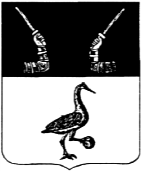 Администрация Приозерского муниципального района Ленинградской областиП О С Т А Н О В Л Е Н И Еот  ___  февраля   2023   года   № _____	ПРОЕКТВ соответствии с частью 3 статьи 28 Федерального закона от 13 июля 2020 года № 189-ФЗ «О государственном (муниципальном) социальном заказе на оказание государственных (муниципальных) услуг в социальной сфере» (далее – Федеральный закон №189-ФЗ), постановлением Правительства Российской Федерации от 13.10.2020 № 1678 «Об утверждении общих требований к принятию решений органами государственной власти субъектов Российской Федерации (органами местного самоуправления) об организации оказания государственных (муниципальных) услуг в социальной сфере» администрация Приозерского муниципального района Ленинградской области ПОСТАНОВЛЯЕТ:Организовать оказание муниципальных услуг в социальной сфере по направлению деятельности «реализация дополнительных образовательных программ (за исключением дополнительных предпрофессиональных программ в области искусств)» (далее – муниципальные услуги) на территории Приозерского муниципального района Ленинградской области в соответствии с положениями Федерального закона №189-ФЗ.Определить комитет образования Приозерского муниципального района Ленинградской области уполномоченным органом, утверждающим муниципальный социальный заказ на оказание муниципальных услуг.Установить, что в рамках реализации мероприятий федерального проекта «Успех каждого ребенка» национального проекта «Образование» в части внедрения на территории Приозерского муниципального района Ленинградской области системы персонифицированного финансирования дополнительного образования детей в 2023-2024 годах осуществляется формирование и исполнение муниципального социального заказа на оказание муниципальных услуг в социальной сфере в соответствии с Федеральным законом №189-ФЗ по указанному в пункте 1 настоящего постановления направлению деятельности с использованием конкурентного способа отбора исполнителей муниципальных услуг, предусмотренного пунктом 1 части 2 статьи 9 Федерального закона №189.Установить, что применение указанного в пункте 3 настоящего постановления способа отбора исполнителей услуг осуществляется в отношении муниципальных услуг согласно приложению №1 к настоящему постановлению, оказываемых исполнителями услуг (за исключением образовательных организаций дополнительного образования детей со специальными наименованиями «детская школа искусств», «детская музыкальная школа», «детская хоровая школа», «детская художественная школа», «детская хореографическая школа», «детская театральная школа», «детская цирковая школа», «детская школа художественных ремесел»).Утвердить:Положение о рабочей группе по организации оказания муниципальных услуг в социальной сфере (приложение № 2). Состав рабочей группы по организации оказания муниципальных услуг в социальной сфере (приложение № 3).План апробации механизмов организации оказания муниципальных услуг в социальной сфере на территории Приозерского муниципального района Ленинградской области (приложение № 4).Таблицу показателей эффективности реализации мероприятий, проводимых в рамках апробации механизмов организации оказания муниципальной услуги «Реализация дополнительных общеразвивающих программ» на территории Приозерского муниципального района Ленинградской области (приложение № 5). 6. В целях определения порядка информационного обеспечения организации оказания муниципальных услуг на территории Приозерского муниципального района Ленинградской области определить: перечень документов, обмен которыми между уполномоченными органами, потребителями услуг, исполнителями услуг, участниками отбора исполнителей услуг, иными юридическими и физическими лицами осуществляется в форме электронных документов:муниципальный социальный заказ на оказание муниципальных услуг в социальной сфере;отчет об исполнении муниципального социального заказа на оказание муниципальных услуг в социальной сфере;заявка исполнителя услуг на включение в реестр исполнителей услуг по социальному сертификату;соглашение о финансовом обеспечении (возмещении) затрат, связанных с оказанием муниципальной услуги в соответствии с социальным сертификатом на получение муниципальной услуги;заявление потребителя услуг на оказание муниципальной услуги «реализация дополнительных общеразвивающих программ для детей» в соответствии с социальным сертификатом (заявление о зачислении на обучение и получении социального сертификата);социальный сертификат на получение муниципальной услуги «реализация дополнительных общеразвивающих программ для детей»;договор между исполнителем услуг и получателем социального сертификата, заключенный в целях реализации дополнительных общеразвивающих программ для детей;государственные информационные системы, используемые в целях организации оказания муниципальных услуг в социальной сфере:- государственная интегрированная информационная система управления общественными финансами «Электронный бюджет»;- федеральная государственная информационная система «Единый портал государственных и муниципальных услуг (функций)»;- автоматизированная информационная система «Навигатор дополнительного образования Ленинградской области»;- Единая автоматизированная информационная система сбора и анализа данных по учреждениям, программам, мероприятиям дополнительного образования и основным статистическим показателям охвата детей дополнительным образованием в регионах (ЕАИС ДО);перечень информации и документов, формируемых с использованием автоматизированной информационная системы «Навигатор дополнительного образования Ленинградской области»:- документы, предусмотренные подпунктами 3-7 пункта 6.1. настоящего постановления;- иные документы и информация, предусмотренные нормативными правовыми актами Ленинградской области.Информация и документы, формирование которых предусмотрено Федеральным законом №189-ФЗ, подлежат размещению на едином портале бюджетной системы Российской Федерации в соответствии с Бюджетным кодексом Российской Федерации в порядке, определенном приказом Минфина России от 28.12.2016 № 243н.Формирование и утверждение документа, предусмотренного подпунктом 1 пункта 6.1. настоящего постановления, в 2023 году осуществляется на бумажном носителе.Формирование документа, предусмотренного подпунктом 4 пункта 6.1 настоящего постановления, в 2023 году осуществляется на бумажном носителе в случае отсутствия технической возможности формирования его в форме электронного документа с использованием автоматизированной информационной системы «Навигатор дополнительного образования Ленинградской области».Определение числовых значений базовых величин и целевых ориентиров показателей эффективности реализации мероприятий, проводимых в рамках апробации механизмов оказания муниципальных услуг, указанных в приложение №5 к настоящему постановлению, на территории Приозерского муниципального района Ленинградской области осуществляется путем проведения пофакторного анализа уровня конкуренции и зрелости рынка социальных услуг в соответствии с методологией, представленной Министерством финансов Российской Федерации в срок до 1 сентября 2023 года.Контроль за исполнением настоящего постановления возложить на заместителя главы администрации по социальным вопросам Кириллову И. М.Глава администрации                                                                   А. Н. СоклаковСогласованоКириллова И. М.Кокоулина О. Г.Бордюгова Е. В.Кравченко И. И.Михалева И. Н.Исп.Зуева Н. В.8 (81379) 35-824Разослано: дело – 2, комитет образования – 1, Кириллова И. М., МКУ ЦБ КО – 1, комитет финансов – 1, УЭР – 1, МОУ ДО ЦДТ – 1, Сосновский ЦО – 1, юридический отдел – 1.Приложение № 1к постановлению администрацииПриозерского муниципального районаЛенинградской областиот __________2023 года № ______ПЕРЕЧЕНЬмуниципальных услуг, в отношении которых осуществляется апробация предусмотренного пунктом 1 части 2 статьи 9 Федерального закона от 13 июля 2020 года № 189-ФЗ «О государственном (муниципальном) социальном заказе на оказание государственных (муниципальных) услуг в социальной сфере» способа отбора исполнителей услуг1. Реализация дополнительных общеразвивающих программ:804200О.99.0.ББ52АЖ48000 (форма обучения – очная, направленность образовательных программ – не указано, виды образовательных программ – не указано).Приложение № 2к постановлению администрацииПриозерского муниципального районаЛенинградской областиот __________2023 года № ______ПОЛОЖЕНИЕо рабочей группе по организации оказания муниципальных услуг в социальной сфере на территории Приозерского муниципального района Ленинградской областиОбщие положенияРабочая группа по организации оказания муниципальных услуг в социальной сфере на территории Приозерского муниципального района Ленинградской области (далее - рабочая группа) является коллегиальным совещательным органом при администрации Приозерского муниципального района Ленинградской области.Рабочая группа создана в целях обеспечения взаимодействия органов местного самоуправления Приозерского муниципального района Ленинградской области (далее - ОМСУ) при выработке предложений по формированию муниципального социального заказа в Приозерском муниципальном районе Ленинградской области по муниципальным услугам, соответствующим направлениям деятельности, определенным статьей 28 Федерального закона от 13.07.2020 № 189-ФЗ «О государственном (муниципальном) социальном заказе на оказание государственных (муниципальных) услуг в социальной сфере» (далее - Федеральный закон № 189-ФЗ) на территории Приозерского муниципального района Ленинградской области.Рабочая группа в своей деятельности руководствуется законодательством Российской Федерации, законодательством Ленинградской области, иными нормативными правовыми актами и настоящим Положением.Решения, принятые по итогам заседаний рабочей группы, носят рекомендательный характер.Задачи рабочей группыЗадачами рабочей группы являются:Подготовка предложений по формированию и утверждению муниципального социального заказа на территории Приозерского муниципального района Ленинградской области по муниципальным услугам, соответствующим направлениям деятельности, определенным статьей 28 Федерального закона № 189-ФЗ.Подготовка предложений по реализации мероприятий, необходимых для апробации предусмотренных Федеральным законом №189-ФЗ механизмов организации оказания муниципальных услуг на территории Приозерского муниципального района Ленинградской области.Подготовка предложений по использованию государственных информационных систем Ленинградской области при формировании и исполнении муниципального социального заказа на территории Приозерского муниципального района Ленинградской области.Осуществление иных задач, направленных на достижение цели создания рабочей группы, указанной в пункте 1.2 настоящего Положения.Полномочия рабочей группыДля решения задач, указанных в разделе 2 настоящего Положения, рабочая группа обладает следующими полномочиями:Рассматривать на заседаниях рабочей группы вопросы, относящиеся к компетенции рабочей группы.Запрашивать у органов местного самоуправления и муниципальных организаций информацию по вопросам, относящимся к компетенции рабочей группы.Рассматривать представляемые органами местного самоуправления и муниципальными организациями информацию, документы и материалы в соответствии с задачами рабочей группы.Привлекать на общественных началах специалистов, экспертов, представителей экспертных, научных, общественных и иных организаций.Разрабатывать предложения и рекомендации органам местного самоуправления в соответствии со своей компетенцией.Функции рабочей группыОсновными функциями рабочей группы являются:Рассмотрение предложений членов рабочей группы по организации оказания муниципальных услуг в социальной сфере в соответствии с Федеральным законом и проведению апробации механизмов организации оказания муниципальных услуг в социальной сфере, предусмотренных Федеральным законом №189-ФЗ.Формирование, определение организационных, методических, технологических мероприятий, необходимых для реализации плана апробации.Проведение текущего мониторинга и контроля хода реализации плана апробации.Организация деятельности рабочей группыСостав рабочей группы утверждается постановлением администрации Приозерского муниципального района Ленинградской области.Рабочую группу возглавляет руководитель рабочей группы. Руководитель рабочей группы имеет заместителя. В период отсутствия руководителя рабочей группы его обязанности исполняет заместитель руководителя.Руководитель рабочей группы осуществляет следующие функции:организует деятельность рабочей группы;планирует деятельность рабочей группы;утверждает повестку дня для обсуждения на очередном заседании рабочей группы;ведет заседания рабочей группы.Заседания рабочей группы проводятся по мере необходимости.Заседание рабочей группы считается правомочным, если на нем присутствует не менее половины членов рабочей группы.Документационное обеспечение деятельности рабочей группы осуществляется секретарем рабочей группы.Секретарь рабочей группы: осуществляет подготовку и организацию заседаний рабочей группы;осуществляет подготовку проектов решений рабочей группы;ведет протоколы заседаний рабочей группы и осуществляет контроль исполнения протокольных решений проектного комитета;осуществляет обобщение и подготовку информационных материалов, документов по результатам заседаний рабочей группы.Решение рабочей группы считается принятым, если за него проголосовало не менее половины присутствующих на заседании рабочей группы членов рабочей группы. При равенстве голосов голос руководителя рабочей группы или заместителя руководителя рабочей группы, исполняющего обязанности руководителя рабочей группы, является решающим.Решение рабочей группы оформляется протоколом заседания рабочей группы (далее - протокол), который подписывается руководителем рабочей группы или заместителем руководителя рабочей группы, исполняющим обязанности председателя рабочей группы.Копии протоколов направляются всем членам рабочей группы.Приложение № 3к постановлению администрацииПриозерского муниципального районаЛенинградской областиот __________2023 года № ______СОСТАВрабочей группы по организации оказаниямуниципальных услуг в социальной сфереПриложение № 4к постановлению администрацииПриозерского муниципального районаЛенинградской областиот __________2023 года № ______План апробации механизмов организации оказаниямуниципальных услуг в социальной сфере на территории Приозерского муниципального районаЛенинградской областиПриложение № 5к постановлению администрацииПриозерского муниципального районаЛенинградской областиот __________2023 года № ______Таблица показателей эффективности реализации мероприятий, проводимых в рамках апробации механизмов организации оказания муниципальных услуг в социальной сфере по направлению деятельности«Реализация дополнительных образовательных программ»,804200О.99.0.ББ52АЖ48000 (наименование и уникальный номер муниципальной услуги)Об организации оказания муниципальных услуг в социальной сфере при формировании муниципального социального заказа на оказание муниципальных услуг в социальной сфере в Приозерском муниципальном районе Ленинградской областиФамилия, имя, отчествоДолжностьРуководитель рабочей группыКирилловаИрина МихайловнаЗаместитель главы администрации Приозерского муниципального района Ленинградской области по социальным вопросамЗаместитель руководителяКравченко Ирина ИвановнаИсполняющий обязанности председателя комитета образования администрации Приозерского муниципального района Ленинградской областиЧлены рабочей группыБордюговаЕлена ВалерьевнаДиректор МКУ «Централизованная бухгалтерия комитета образования администрации Приозерского муниципального района Ленинградской области»Члены рабочей группыЦветкова Елена НиколаевнаЗаместитель председателя комитета финансов администрации Приозерского муниципального района Ленинградской областиЧлены рабочей группыБойцоваОльга АнатольевнаЗаместитель начальника управления экономического развития администрации Приозерского муниципального района Ленинградской области – начальник отдела экономической политикиЧлены рабочей группыЗайцеваОксана Юрьевна	Директор муниципального опорного центра дополнительного образования Приозерского района Ленинградской областиЧлены рабочей группыОкуневаНина ВасильевнаДиректор МОУ «Сосновский центр образования»Секретарьрабочей группыЗуеваНаталья ВасильевнаГлавный специалист комитета образования администрации Приозерского муниципального района Ленинградской области№ п/пЭтап апробацииМероприятиеСрок исполненияРезультатОтветственные исполнители1234561.Проведение организационных мероприятий, необходимых для реализации положений Федерального закона 
от 13 июля 2020 г. № 189-ФЗ «О государственном (муниципальном) социальном заказе на оказание государственных (муниципальных) услуг в социальной сфере» (далее – Федеральный закон № 189-ФЗ)1.1. Организация размещения информации и документов, формирование которых предусмотрено Федеральным законом № 189-ФЗ, на едином портале бюджетной системы Российской Федерации в информационно-телекоммуникационной сети «Интернет» в соответствии с бюджетным законодательством Российской Федерации (далее – Единый портал бюджетной системы)1 марта 2023 годаРазмещение информации и документов на Едином портале бюджетной системы организованоКомитет финансов 1.Проведение организационных мероприятий, необходимых для реализации положений Федерального закона 
от 13 июля 2020 г. № 189-ФЗ «О государственном (муниципальном) социальном заказе на оказание государственных (муниципальных) услуг в социальной сфере» (далее – Федеральный закон № 189-ФЗ)1.2. Обеспечение заключения соглашения с исполнителями услуг по направлению деятельности «реализация дополнительных образовательных программ (за исключением дополнительных предпрофессиональных программ в области искусств)» в электронной форме 1 сентября 2023 годаЗаключение соглашения с исполнителями услуг в электронной форме обеспеченоКомитет образования 2.Нормативное правовое обеспечение2.1. Разработка проекта нормативного правового акта администрации Приозерского муниципального района Ленинградской области об утверждении порядка формирования муниципальных социальных заказов на оказание муниципальных услуг в социальной сфере, отнесенных к полномочиям органов местного самоуправления, о форме и сроках формирования отчета об их исполнении1 марта 2023 годаакт утвержденКомитет образования2.Нормативное правовое обеспечение2.2. Внесение изменений в бюджет Приозерского муниципального района Ленинградской области / сводную бюджетную роспись в части перераспределения средств на оказание муниципальных услуг в социальной сфере в соответствии с социальным сертификатом. Внесение изменений осуществляется на основании произведенных расчетов параметров социального заказа1 марта 2023 годаПриняты изменения в сводную бюджетную росписьКомитет финансов2.Нормативное правовое обеспечение2.3. Разработка проекта нормативного правового акта администрации Приозерского муниципального района Ленинградской области об утверждении порядка формирования реестра исполнителей муниципальной услуги «Реализация дополнительных общеразвивающих программ» в соответствии с социальным сертификатомДо 1 июня 2023 годаакт утвержденКомитет образования2.Нормативное правовое обеспечение2.4. Разработка проекта нормативного правового акта администрации Приозерского муниципального района Ленинградской области об утверждении порядка формирования в электронном виде социальных сертификатов на получение муниципальной услуги «Реализация дополнительных общеразвивающих программ» и реестра их получателейДо 1 июня 2023 годаакт утвержденКомитет образования2.Нормативное правовое обеспечение2.5. Разработка проекта нормативного правового акта администрации Приозерского муниципального района Ленинградской области об утверждении правил заключения в электронной форме и подписания усиленной квалифицированной электронной подписью лица, имеющего право действовать от имени соответственно уполномоченного органа, исполнителя муниципальных услуг в социальной сфере, соглашений о финансовом обеспечении (возмещении) затрат, связанных с оказанием муниципальных услуг в социальной сфере в соответствии с социальным сертификатом на получение муниципальной услуги в социальной сфереДо 1 июня 2023 годаакт утвержденКомитет образования2.Нормативное правовое обеспечение2.6. Разработка проекта нормативного правового акта  администрации Приозерского муниципального района Ленинградской области об утверждении порядка предоставления субсидии юридическим лицам, индивидуальным предпринимателям, физическим лицам – производителям товаров, работ, услуг на оплату соглашения о финансовом обеспечении (возмещении) затрат, связанных с оказанием муниципальных услуг в социальной сфере в соответствии с социальным сертификатомДо 1 июня 2023 годаакт утвержденКомитет образования2.Нормативное правовое обеспечение2.7 Разработка проекта нормативного правового акта администрации Приозерского муниципального района Ленинградской области об утверждении порядка выдачи единого социального сертификата на получение двух и более муниципальных услуг в социальной сфере, которые включены в муниципальные социальные заказы одного или нескольких уполномоченных органов и оказание которых осуществляется в соответствии с социальным сертификатомIV квартал 2024 годаакт утвержденКомитет образования2.Нормативное правовое обеспечение2.8. Разработка проекта приказа финансового органа местного самоуправления Приозерского муниципального района Ленинградской области об утверждении типовой формы соглашения, заключаемого по результатам отбора исполнителей услуг в социальной сфере1 июня 2023 годаприказ утвержденКомитет финансов2.Нормативное правовое обеспечение2.9. Разработка проекта нормативного правового акта администрации Приозерского муниципального района Ленинградской области об иных условиях, включаемых в договор, заключаемый исполнителем услуг с потребителем услуг в целях оказания муниципальных услуг в социальной сфере, отнесенных к 
полномочиям органов местного самоуправления Приозерского муниципального района Ленинградской областиIV квартал 2024 годаПроекты актов разработаны/акты утвержденыКомитет образования3. Коммуникационная поддержка3.1. Организация и проведение семинара-совещания с потенциальными исполнителями услугНе реже 1 раза в квартал (по мере необходимости)Совещание проведеноКомитет образования3. Коммуникационная поддержка3.2. Подготовка материалов и проведение информационной кампании (взаимодействие со средствами массовой информации) о реализации апробации механизмов организации оказания муниципальных услуг в социальной сфере 
(далее – апробация) До 1 июля 2023 годаМатериалы подготовленыКомитет образования 3. Коммуникационная поддержка3.3. Проведение консультаций, семинаров, совещаний с заинтересованными сторонами (в том числе потребителями услуг, представителями негосударственных организаций и некоммерческих организаций, должностными лицами и персоналом, работающим непосредственно с потребителями услуг), вовлекаемыми в участие в апробации По мере необходимости Консультации проведеныКомитет образования3. Коммуникационная поддержка3.4. Подготовка плана мероприятий уполномоченного органа местного самоуправления Приозерского муниципального района Ленинградской области по освещению в средствах массовой информации реализации Федерального закона № 189-ФЗДо 31 марта 2023 годаПлан мероприятий утвержденКомитет образования 4.Решение о муниципальных услугах, исполнители которых будут определены по результатам отбора исполнителей услуг, и выбор способа отбора исполнителей услуг4.1. Формирование, утверждение и размещение муниципального социального заказа на оказание муниципальной услуги «Реализация дополнительных общеразвивающих программ» До 1 марта 2023 года, далее - ежегодно до 1 январяМуниципальный социальный заказ утвержден и размещенКомитет образования 5. Отбор исполнителей услуг (в случае выбора способа отбора исполнителей услуг)5. Отбор исполнителей услуг (в случае выбора способа отбора исполнителей услуг)5.1. Формирование реестра исполнителей (по заявке, основанием является лицензия)До 15 августа 2023 годаРеестр сформированКомитет образования5. Отбор исполнителей услуг (в случае выбора способа отбора исполнителей услуг)5. Отбор исполнителей услуг (в случае выбора способа отбора исполнителей услуг)5.2. Заключение соглашений о финансовом обеспечении (возмещении) затрат, связанных с оказанием муниципальных услуг в социальной сфере в соответствии с социальным сертификатом на получение муниципальной услуги в социальной сфере в целях исполнения муниципального социального заказа на оказание муниципальной услуги «Реализация дополнительных общеразвивающих программ», утвержденного уполномоченным органом местного самоуправления Приозерского муниципального района Ленинградской области на 2023 год До 15 августа 2023 годаСоглашения заключеныКомитет образования 5. Отбор исполнителей услуг (в случае выбора способа отбора исполнителей услуг)5. Отбор исполнителей услуг (в случае выбора способа отбора исполнителей услуг)5.3. Обеспечение формирования в электронном виде социальных сертификатов на получение муниципальной услуги «Реализация дополнительных общеразвивающих программ» и реестра их получателейДо 1 сентября 2023 года Сертификаты сформированыКомитет образования5. Отбор исполнителей услуг (в случае выбора способа отбора исполнителей услуг)5. Отбор исполнителей услуг (в случае выбора способа отбора исполнителей услуг)5.4. Проведение отбора исполнителей муниципальной услуги «Реализация дополнительных общеразвивающих программ»С 1 сентября 2023 годаОтбор проведенКомитет образования6.Система мониторинга и оценки результатов оказания муниципальных услуг 6.1. Организация конференции по вопросам системы мониторинга и оценки результатов оказания муниципальных услуг2024 годКонференция проведенаКомитет образования6.Система мониторинга и оценки результатов оказания муниципальных услуг 6.2. Разработка системы мониторинга и оценки результатов оказания муниципальных услуг2024 годМетодические рекомендации по системе мониторинга и оценке результатов оказания муниципальных услуг утвержденыКомитет образования7.Оценка результатовапробации7.1. Подготовка информации о реализации мероприятий в сфере апробации механизмов организации оказания муниципальных услуг в социальной сфере в соответствии с Федеральным законом №189-ФЗ2025 годИнформация подготовленаКомитет образования7.Оценка результатовапробации7.2. Обеспечение участия в совещании по оценке достижения утвержденных показателей эффективности по результатам апробации 2025 годУчастие обеспеченоКомитет образования№ п/пЦельТип индикатораИндикаторБазовая величинаЦелевой ориентирОтветственный исполнитель12345671.Улучшение условий для оказания муниципальных услуг некоммерческими организациями ПроцессОбщее количество некоммерческих организаций, оказывающих муниципальные услуги в отраслях социальной сферы, которым предоставляется муниципальная поддержка (в том числе обучение, налоговые льготы и т.п.), единицзначение: будет определено по результатам пофакторного анализа год: 2023значение: будет определено по результатам пофакторного анализа год:2024Комитет образования1.Улучшение условий для оказания муниципальных услуг некоммерческими организациями Промежуточный результат Общее количество некоммерческих организаций, оказывающих муниципальные услуги в социальной сфере, единиц значение: будет определено по результатам пофакторного анализа год: 2023значение: будет определено по результатам пофакторного анализа год: 2024Комитет образования1.Улучшение условий для оказания муниципальных услуг некоммерческими организациями Итоговый результатКоличество некоммерческих организаций, оказывающих муниципальные услуги в социальной сфере, выбранные для апробации механизмов организации оказания муниципальных услуг в социальной сфере в соответствии с Федеральным законом №189-ФЗ (далее – апробация), единицзначение: будет определено по результатам пофакторного анализа год: 2023значение: будет определено по результатам пофакторного анализагод: 2024Комитет образования1.Улучшение условий для оказания муниципальных услуг некоммерческими организациями Итоговый результатиз них количество некоммерческих организаций, которым предоставляется муниципальная поддержка (в том числе обучение, налоговые льготы и т.п.), единицзначение: будет определено по результатам пофакторного анализагод: 2023значение: будет определено по результатам пофакторного анализагод: 2024Комитет образования2.Усиление конкуренции при выборе негосударственных исполнителей услуг ПроцессУточнение/доработка актов органов местного самоуправления Приозерского муниципального района Ленинградской области с учетом механизмов, предусмотренных Федеральным законом 
№ 189-ФЗзначение: нетгод: 2023значение: дагод: 2024Комитет образования2.Усиление конкуренции при выборе негосударственных исполнителей услуг Промежуточный результат Количество юридических лиц, индивидуальных предпринимателей, физических лиц – производителей товаров, работ, услуг, участвовавших в процедурах отбора исполнителей муниципальных услуг в социальной сфере (далее – исполнитель услуг) в целях оказания муниципальных услуг в социальной сфере, выбранных для апробации значение: будет определено по результатам пофакторного анализагод: 2023значение: будет определено по результатам пофакторного анализагод: 2024Комитет образования2.Усиление конкуренции при выборе негосударственных исполнителей услуг Промежуточный результат из них количество юридических лиц, индивидуальных предпринимателей, физических лиц – производителей товаров, работ, услуг, включенных в реестр исполнителей муниципальных услуг в социальной сфере в соответствии с социальным сертификатом, выбранных для апробациизначение: будет определено по результатам пофакторного анализагод: 2023значение: будет определено по результатам пофакторного анализагод: 2024Комитет образования2.Усиление конкуренции при выборе негосударственных исполнителей услуг Итоговый результат Доля юридических лиц, не являющихся  муниципальными учреждениями, индивидуальных предпринимателей, физических лиц – производителей товаров, работ, услуг, имеющих высокий уровень потенциала для конкуренции с муниципальными учреждениями при отборе исполнителей услуг в целях оказания муниципальных услуг в социальной сфере, выбранных для апробации в общем объеме организаций, оказывающих указанные услугизначение: будет определено по результатам пофакторного анализагод: 2023значение: будет определено по результатам пофакторного анализагод: 2024Комитет образования3.Увеличение охвата услугами/доступа к услугам ПроцессИнформационная кампания для потребителей муниципальных услуг в социальной сфере (далее – потребитель услуг) и исполнителей услугзначение: нетгод: 2023значение: дагод: 2024Комитет образования3.Увеличение охвата услугами/доступа к услугам Промежуточный результат Общее количество юридических лиц, индивидуальных предпринимателей, физических лиц – производителей товаров, работ, услуг, оказывающих муниципальные услуги в социальной сфере, выбранных для апробации, единицзначение: будет определено по результатам пофакторного анализагод: 2023значение: будет определено по результатам пофакторного анализагод: 2024Комитет образования3.Увеличение охвата услугами/доступа к услугам Промежуточный результат из них количество юридических лиц, не являющихся муниципальными учреждениями, индивидуальных предпринимателей, физических лиц – производителей товаров, работ, услуг,  единиц значение: будет определено по результатам пофакторного анализагод: 2023значение: будет определено по результатам пофакторного анализагод: 2024Комитет образования3.Увеличение охвата услугами/доступа к услугам Итоговый результат Общее количество потребителей муниципальных услуг в социальной сфере, выбранных для апробации, человек значение: будет определено по результатам пофакторного анализагод: 2023значение: будет определено по результатам пофакторного анализагод: 2024Комитет образования3.Увеличение охвата услугами/доступа к услугам Итоговый результат Количество потребителей услуг, получивших муниципальную услугу в социальной сфере, выбранную для апробации, у исполнителей услуг, не являющихся муниципальными учреждениями, человекзначение: будет определено по результатам пофакторного анализагод: 2023значение: будет определено по результатам пофакторного анализагод: 2024Комитет образования4.Повышение качества оказанных услуг ПроцессОпределение стандартов (порядков) оказания муниципальных услуг в социальной сфере, выбранных для апробации, и минимальных требований к качеству их оказаниязначение: естьгод: 2023значение: естьгод: 2024Комитет образования4.Повышение качества оказанных услуг Процесс Создание системы мониторинга и оценки
 (в т. ч. информационной системы при наличии возможности) качества оказания муниципальных услуг в социальной сфере, выбранных для апробациизначение: нетгод: 2023значение: естьгод: 2024Комитет образования4.Повышение качества оказанных услуг ПроцессНаличие в органе местного самоуправления Приозерского муниципального района Ленинградской области, осуществляющем регулирование оказания муниципальных услуг в социальной сфере, выбранных для апробации, структурного подразделения (уполномоченных лиц), осуществляющего (осуществляющих) мониторинг оказания таких услуг в соответствии со стандартом (порядком) их оказания (далее – структурное подразделение), а также перечня мероприятий по проведению указанного мониторинга и показателей реализации таких мероприятий (далее – чек-лист)значение: нетгод: 2023значение: естьгод: 2024Комитет образования4.Повышение качества оказанных услуг Промежуточный результат Количество юридических лиц, индивидуальных предпринимателей, физических лиц – производителей товаров, работ, услуг, оказывающих муниципальные услуги в социальной сфере, выбранные для апробации, проводящих мониторинг оказания таких услуг в соответствии со стандартом (порядком) оказания муниципальных услуг в социальной сфере, единицзначение: будет определено по результатам пофакторного анализагод: 2023значение: будет определено по результатам пофакторного анализагод: 2024Комитет образования4.Повышение качества оказанных услуг Итоговый результат Доля соответствия показателей, определенных в рамках мероприятий по проведению мониторинга оказания муниципальных услуг в социальной сфере, выбранных для апробации, показателям, включенным в чек-лист, определенная в ходе указанного мониторинга, проводимого структурным подразделением (уполномоченными лицами),  процентзначение: будет определено по результатам пофакторного анализагод: 2023значение: 100 проц.год: 2024Комитет образования5.Рост удовлетворенности граждан оказанием муниципальных услуг в социальной сфереПроцессСоздание механизмов обратной связи исполнителей услуг с потребителями услуг, которым указанные исполнители услуг оказали муниципальные услуги в социальной сфере, выбранные для апробациизначение: нетгод: 2023значение: дагод: 2024Комитет образования5.Рост удовлетворенности граждан оказанием муниципальных услуг в социальной сфереПромежуточный результат Количество исполнителей услуг, оказывающих муниципальные услуги в социальной сфере, выбранные для апробации, проводящих мониторинг удовлетворенности потребителей услуг, которым указанные исполнители оказали муниципальные услуги в социальной сфере, выбранные для апробации, качеством оказанных услуг значение: будет определено по результатам пофакторного анализагод: 2023значение: будет определено по результатам пофакторного анализагод: 2024Комитет образования5.Рост удовлетворенности граждан оказанием муниципальных услуг в социальной сфереИтоговый результат Процент потребителей услуг, удовлетворенных качеством муниципальных услуг в социальной сфере, выбранных для апробации, оказанных исполнителями услуг, от общего числа потребителей услуг, определенный по результатам мониторинга удовлетворенности потребителей услугзначение: будет определено по результатам пофакторного анализагод: 2023значение: будет определено по результатам пофакторного анализагод: 2024Комитет образования